Appendix A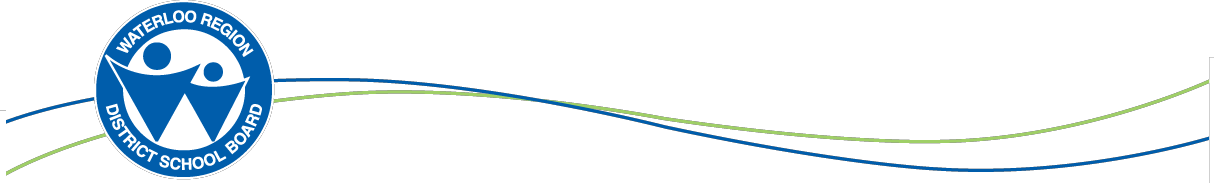 STUDENTS PARTICIPATING IN INTERSCHOLASTIC SPORTSIt is important for parents and guardians to be aware that the Waterloo Region District School Board does not provide accident insurance coverage for student injuries that occur on school premises or during school activities. Accidents can and do happen. Some injuries incur medical, dental or other expenses that are not covered by provincial health care or employer group plans. As a parent or guardian, you become responsible for these expenses.We have arranged an Accident and Life Insurance Programme for students. Participation in such a programme is voluntary and the costs are to be paid by the parent or guardian.For more information please contact: https://www.staebler.com/student-accident-insuranceI have enrolled my son/daughter in the Student Accident Insurance Programme.I have not enrolled my son/daughter and I understand that the Waterloo Region DistrictSchool Board does not provide individual medical coverage.Date:Student Name:Parent/Guardian Signature:	 	*Coaches are to retain a copy of this signed form as part of their records.